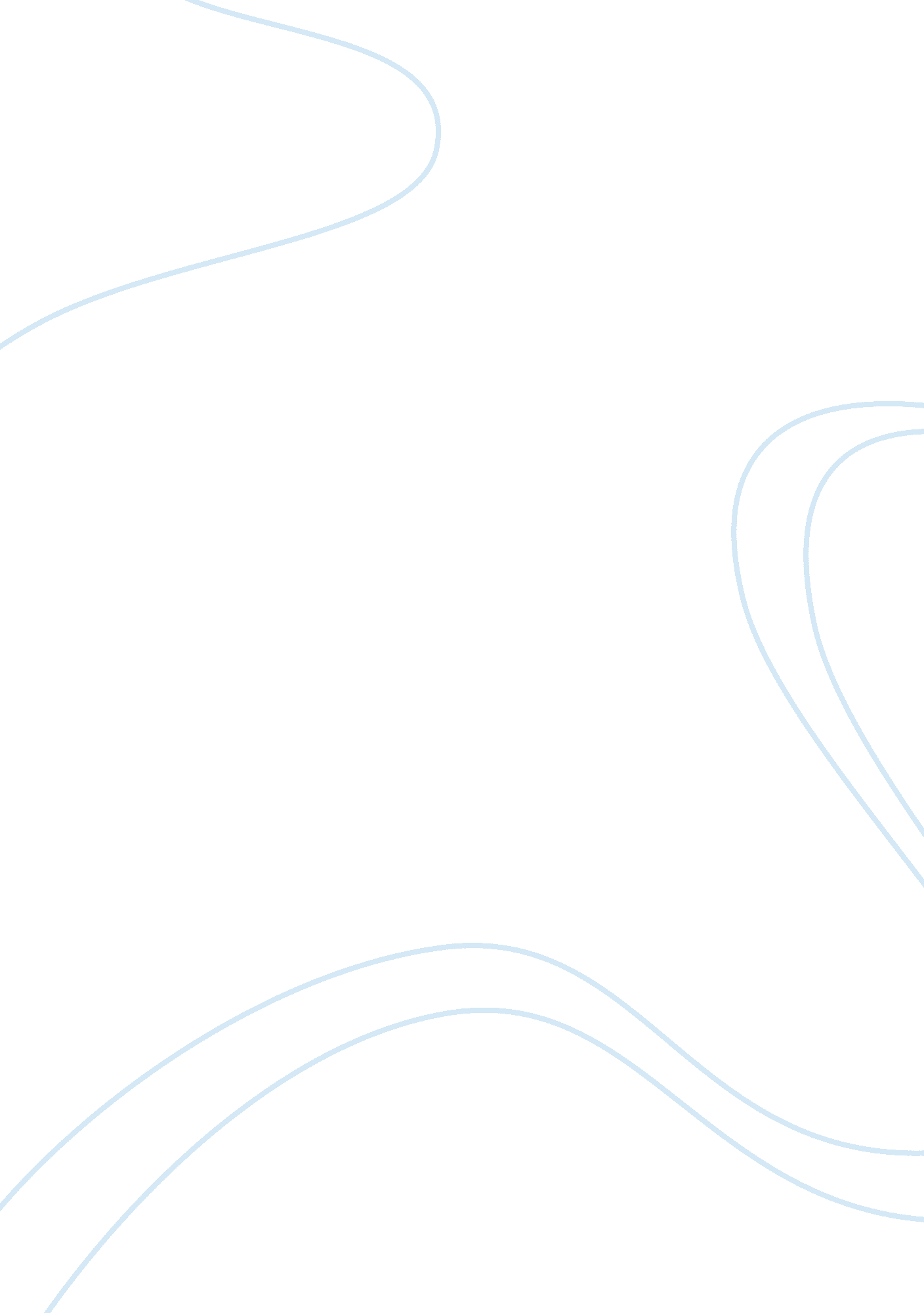 Preventing teenagers from smoking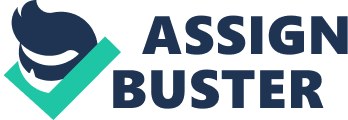 Problemstatement It is well documented that tobacco use has caused many smoking related diseases yearly; De Meyrick (2000) reported that almost 20, 000 people died each year from smoking related diseases. Smoking has been steadily declining in Australia but there is a need to prevent teenagers from even taking up smoking. According to statistics provided by Quit Victoria (2014), the overall rate of smokers among Australian students aged 12 to 17 was 6. 7% in 2011, with 4. 1 percent of students within the age bracket of 12 to 15 being current smokers and 12. 9 per cent of current smokers being in the age bracket of 16 to 17 years of age. Further, it was reported that the majority of adult smokers adopted the habit as teenagers, with the average age of initiation in 2010 being 16 and these smokers took up the habit seriously after progressing from the experimental stage (Tobacco in Australia 2014). It was also found that 16% of males and 13% of females had become regular smokers by the age of 17 (Tobacco in Australia 2014). A study by Chang et al (2005) also found that tobacco smoking among teenagers has been associated with substance abuse and depression as well as a host of mental health problems in both male and female adolescents. Chang et al (2005) further reported that prevention and early intervention into teenage smoking will not only avert later daily smoking but it can also prevent or mitigate the risk for substance use and psychiatric problems. Considering that smoking has caused many health related problems and has also contributed to other social costs, it becomes crucial to prevent teenagers from even adopting the smoking habit. While there are many anti-smoking campaigns, a specific programme targeting teenagers in Victoria is needed to significantly reduce the statistics of 16% male and 13% female teenage smokers by age 17. NeedsAnalysisPlan Theidentifiedproblemsandservicegaps There was no secondary research on the suburbs most at risk of teenage smoking in Victoria. However, interviews with community health care centres, social workers and schools found that the suburbs of Broadmeadows, Dallas, Coolaroo, Frankston North and Bangholme are most at risk of teenagers adopting the smoking habit. The low socio-economic background of the teenagers and poverty associated and family problems have placed these teenagers at the highest risk of not only adopting the smoking habit but also substance and alcohol abuse. There are high incidences of teenagers presenting themselves with problems associated with substance and alcohol abuse, such as depression and self-harm, at the community health care centres. These findings are typical in other research studies research as well (Johnston & Thomas 2008). Local police also reports incidences of teenage brawls and fights as well as an overall higher crime rate in these rough suburbs. It has been found from interviews with local support groups, including schools and community health centres as well as social workers that these teenagers feel displaced and isolated. Due to the shortage of resources, there have not been any specific programmes targeting at these teenagers to address smoking, substance or alcohol abuse. There are programmes by local church groups, schools and community health centres to help the residents of these suburbs. However, these programmes are not properly coordinated and are sporadic and short-lived at best. For this reason, the benefits of any community-based programme to help the teenagers cannot really be realised. Interviews with teenagers in these suburbs found that many of them form friendship with other teenagers in schools. Due to cases of bullying or simply for the need of peer support, children as young as pre-primary form friendship with the older children and teenagers, expecting protection from these ‘ gangs’. These children learn their habits and emulate behaviour of the older children of the gangs. Interviews with teenagers found that most consider smoking, substance use and alcohol consumption as a rite of passage that they have grown up and accepted as full member of the gangs. For this reason, some teenagers started smoking and drinking as young as 9 years. The fact that many of the parents are also smokers do not help. The high crime rate in these suburbs is due to the lack of employment for teenagers and the need to support their smoking and alcohol habit. As such, the target audience for the proposed funding is primary school children and high school children living in the identified suburbs. The service gaps found are the lack of a sustained programme specifically targeting the children and teenagers in the suburbs of Broadmeadows, Dallas, Coolaroo, Frankston North and Bangholme against taking up smoking as well as support programmes for teenagers to quit smoking. While there are attempts in reaching out to our target market in reducing or preventing smoking by various community groups, there is no concerted effort in pooling the efforts of the community support groups through any programme to address the issues that contribute to early adoption of smoking in these communities. This is due to the absence of a person or community group that is solely responsible for such a programme and the lack of funding. After the funding has been proven successful with the proposed interventions, this can be considered for other suburbs in Melbourne and Victoria in the future. Proposedinterventions/solutions It is proposed that a Quit Teenage Smoking Project be the responsibility of Quit Smoking Victoria with a dedicated trained personnel (probably a nurse) and two other full-time staff members in a team to oversee the project. A multi-pronged approach with several partners is needed to address teenage smoking in the identified suburbs. Li & Powdthavee (2014) reported from their study that people who stay longer in schools tend to be at a lower risk of taking up the smoking habit. For this reason, it is vital to include the schools as an important partner in this project. It is also crucial to include community health care centres as an important partner in this project, for the simple reason that they are the health authority that can discuss health issues with the teenagers who present themselves at these centres for health related issues. Churches and community groups are also critical partners in this project due to their outreach programs and their network in the community to help these teenagers. It is also vital to include businesses’ participation as these businesses can offer casual employment to keep the teenagers off the street where they learn how to smoke. The extra money earned can be useful to teenagers to feed themselves and they also learn a skill and feel respected. Businesses can also be involved through some corporate sponsorship. The multi-pronged approach requires the teenagers to be segregated into two different target groups – the non-smokers and the smokers. The objective for the non-smokers is to prevent them from smoking while the immediate objective for the smokers is to reduce smoking. The interventions are discussed as follows – Conclusion The Quit Teenage Smoking Project/Campaign is a proposed project that needs funding by the Victorian Department of Health to prevent teenagers from taking up smoking. Due to the limited funds available, it is proposed that this campaign be carried out in the poorest suburbs of Victoria. The campaign is a multi-pronged approach that engages not only the community health centres in these suburbs but also schools, churches and community groups as well as businesses because smoking is more than a health issue but also a social and emotional one. The main reason why teenagers take up smoking is because they feel that it is a rite of passage and they want to be accepted in their peer groups. Hence, it is important that these teenagers are occupied with better things than getting into trouble and taking up smoking, which can also lead to alcohol and substance abuse. It is proposed that schools be responsible for keeping the students engaged with several proposed programmes while the churches and community groups keep the students occupied with interesting activities so that these teenagers find meaning in their lives with other activities than getting into trouble and smoking. Businesses can actively recruit teenagers to work for them after school and businesses can also provide sponsorship, such as free meals in schools so that students have incentives to go to school. Of course, the community health centres help by providing medical and emotional counselling support. In order to ensure that the campaign is a success, three monthly review of objectives and measurement of goals are important so that adjustment can be made to the campaign to achieve the best results. References Chang, G., Sherritt, L., & Knight, J. R. (2005). Adolescent cigarette smoking and mental health symptoms. Journal of Adolescent Health, 36(6), 517-522. De Meyrick, J. (2010). Tobacco smoking’s changing trajectory in Australia. Journal of Business Research, 63(2), 161-165. Johnston, V., & Thomas, D. P. (2008). Smoking behaviours in a remote Australian Indigenous community: the influence of family and other factors. Social science & medicine, 67(11), 1708-1716. Li, J., & Powdthavee, N. (2014). Does More Education Lead to Better Health Habits? Evidence from the School Reforms in Australia. Social Science & Medicine. Quit Victoria Resource & Media Centre 2014 http://www. quit. org. au/resource-centre/fact-sheets/smoking-rates Tobacco in Australia 2014, Cancer Council, http://www. quit. org. au/news/ Steps Timeframe Briefdescriptionofthetypesofinformation/evidencetobe identified via this specific step Potential sources 1. 1 week 5 suburbs that have the highest percentage of at risk teenagers Internet, databases, call Vic Health, check with community health centres, schools etc 2 2 weeks Anti-smoking programmes that specifically targeting teenagers in these suburbs Internet, databases, call Vic Health, check with community health centres, schools etc 3 4 weeks Find out why teenagers smoke Interviews with teenagers in schools and popular teenage hang-out places 4 4 weeks Find out how to discourage teenagers from taking up smoking Interviews with teenagers in schools and popular teenage hang-out places Consult social workers and schools etc Groups Objectives Interventions Measurement (every three months) Schools (both primary and high schools) Businesses Keep students in school as long as possible – for example, reduce absences Keep students engaged in school Reduce absences by checking on students regularly – give students a reason to go to school, eg. Free breakfast (sponsored by businesses) and interesting after-school activities Check on school attendance Check on absences of at risk students Carry out survey to find out if students enjoy school more Schools (both primary and high schools) Community Health Centres Educate students on the harm of smoking and demonise smoking as uncool Organise regular talks and include anti-smoking in health projects Carry out survey of before and after talks and projects Community Health Centres Educate teenagers on smoking prevention and reduction Always include smoking prevention as part of doctor’s visits Offer current smokers support on how to reduce smoking Provide emotional support through counselling for teenagers going through hard time Check record on whether there is an increase or reduction in smoking Church & Community Groups Offer alternatives to smoking to be part of group and be cool Keep students engaged with fun activities that involve friendly interaction with teenagers, such as organising a pop music group so that teenagers can sing together and compete in a friendly talent competition Organise after school sports, such as footy and basketball Organise free movie session over the weekend Check on attendances of such groups and if the members have recently started smoking etc. Businesses Provide casual employment to teenagers because many are poor. The skills learnt are useful. Occupied teenagers are less likely to smoke out of boredom A requirement at work is teenagers cannot smoke. Sponsor in kind or cash to schools to support anti-smoking campaign Offer a fun and healthy place to work after school or during weekends so that teenagers can earn some pocket money while learning new skills and also give them a sense of dignity and respect. They do not need to earn respect by smoking Check on teenage workers’ emotional satisfaction at work. 